Publicado en Murcia el 12/03/2015 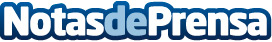 Farmacia Vistabella da el salto a la redLa conocida farmacia murciana ya vende en Internet con su tienda online. Desde el barrio Vistabella de Murcia esta farmacia con más de 60 años de historia quiere llegar ahora a toda España.Datos de contacto: Francisco Javier Ruiz TorregrosaNota de prensa publicada en: https://www.notasdeprensa.es/farmacia-vistabella-da-el-salto-a-la-red Categorias: Industria Farmacéutica Marketing Murcia E-Commerce http://www.notasdeprensa.es